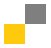 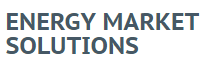       Пожалуйста направьте заполненную заявку на                                                      sales@em-solutions.ru      Пожалуйста направьте заполненную заявку на                                                      sales@em-solutions.ru      Пожалуйста направьте заполненную заявку на                                                      sales@em-solutions.ru      Пожалуйста направьте заполненную заявку на                                                      sales@em-solutions.ru      Пожалуйста направьте заполненную заявку на                                                      sales@em-solutions.ru      Пожалуйста направьте заполненную заявку на                                                      sales@em-solutions.ruЗаявка на участие в вебинаре/семинареЗаявка на участие в вебинаре/семинареЗаявка на участие в вебинаре/семинареЗаявка на участие в вебинаре/семинареЗаявка на участие в вебинаре/семинареЗаявка на участие в вебинаре/семинареЗаявка на участие в вебинаре/семинареЗаявка на участие в вебинаре/семинареЗаявка на участие в вебинаре/семинареЗаявка на участие в вебинаре/семинареТема:  Тема:  Тема:  Дата проведения и формат участия (очное / онлайн):Дата проведения и формат участия (очное / онлайн):Дата проведения и формат участия (очное / онлайн):Наименование компании:Наименование компании:Наименование компании:Реквизиты компании для выставления счетаРеквизиты компании для выставления счетаРеквизиты компании для выставления счетаРеквизиты компании для выставления счетаРеквизиты компании для выставления счетаРеквизиты компании для выставления счетаРеквизиты компании для выставления счетаРеквизиты компании для выставления счетаЮридический адрес Юридический адрес Юридический адрес Почтовый адресПочтовый адресПочтовый адресИННИННИННКППКППКППНаименование банкаНаименование банкаНаименование банкаБИКБИКБИК№ р/сч.№ р/сч.№ р/сч.№ к/сч.№ к/сч.№ к/сч.Информация об уполномоченных лицахИнформация об уполномоченных лицахИнформация об уполномоченных лицахИнформация об уполномоченных лицахИнформация об уполномоченных лицахИнформация об уполномоченных лицахИнформация об уполномоченных лицахИнформация об уполномоченных лицахИнформация об уполномоченных лицахДоговор подписывает (Ф.И.О.)Договор подписывает (Ф.И.О.)Договор подписывает (Ф.И.О.)Договор подписывает (Ф.И.О.)Договор подписывает (Ф.И.О.)Договор подписывает (Ф.И.О.)ДолжностьДолжностьДолжностьДолжностьДолжностьДолжностьДействует на основанииДействует на основанииДействует на основанииДействует на основанииДействует на основанииДействует на основании       Ф.И.О. участника(укажите, пожалуйста, полностью)       Ф.И.О. участника(укажите, пожалуйста, полностью)       Ф.И.О. участника(укажите, пожалуйста, полностью)       Ф.И.О. участника(укажите, пожалуйста, полностью)       Ф.И.О. участника(укажите, пожалуйста, полностью)       Ф.И.О. участника(укажите, пожалуйста, полностью)       Ф.И.О. участника(укажите, пожалуйста, полностью)Должность участникаE-mail1122334455КонтактыКонтактыКонтактыКонтактыКонтактыКонтактыКонтактыКонтактыКонтактыКонтактное лицо:Контактное лицо:Контактное лицо:Контактное лицо:Тел:Тел:Тел:Тел:E-mail:E-mail:E-mail:E-mail: